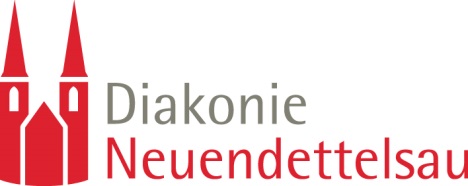 Evang. Luth. Diakoniewerk NeuendettelsauLaurentius-Gymnasium · Waldsteig 9 · 91564 NeuendettelsauBestätigungHiermit erkläre ich, von der Note  meines Kindes  aus der Klasse  in der/dem   aus dem Fach  Kenntnis genommen zu haben.Außerdem bestätige ich den Verlust dieser Arbeit.______________________________	__________________________________Ort, Datum	Unterschrift eines Erziehungsberechtigten